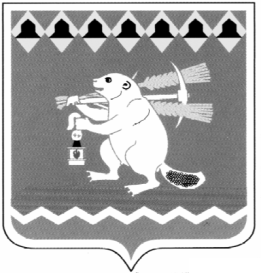 Артемовский  городской  округТерриториальный  орган местного      самоуправления  села  Лебедкино с подведомственной  территорией  населенных  пунктов:  поселок  Боровской, поселок  Каменка, поселок Среднеборовской,  село  Антоново,  село  БичурР А С П О Р Я Ж Е Н  И Е=====================================================================================   10.05.2017									           № 14  Об организации работы по выполнению Плана работы Артемовского городского округа по противодействию коррупции  на 2017 год, утвержденной Постановлением Администрации Артемовского городского округа  от 30.12.2016 № 1515- ПА  в Территориальном органе местного самоуправления села ЛебедкиноВ соответствии с Федеральным законом от 25.12.2008 № 273-ФЗ «О противодействии коррупции», Законом Свердловской области от 20.02.2009 № 2-ОЗ «О противодействии коррупции в Свердловской области», Национальной стратегией противодействия коррупции, утвержденной Указом Президента Российской Федерации от 13.04.2010 № 460, Национальным планом противодействия коррупции на 2016-2017 годы, утвержденным Указом Президента Российской Федерации от 01.04.2016      № 147, руководствуясь статьями 30, 31 Устава Артемовского городского округа, Положения Территориального органа местного самоуправления села Лебедкино, для выполнения Постановления Артемовского городского округа от   30.12.2016                                                                                                № 1515-ПА «Об утверждении Плана работы Артемовского городского округа по противодействию коррупции на 2017 год» в целях реализации комплекса мер, направленных на противодействие коррупции в Территориальном органе местного самоуправления села Лебедкино Артемовского городского округа.1. Утвердить состав Комиссии  по противодействию коррупции в Территориальном органе местного самоуправления села Лебедкино  (Приложение 1).2. Утвердить План работы Комиссии по противодействию коррупции в  Территориальном органе местного самоуправления села Лебедкино по выполнению Плана работы Артемовского городского округа по противодействию коррупции  на 2017 год, утвержденной Постановлением Администрации Артемовского городского округа  от 30.12.2016 № 1515- ПА  в Территориальном органе местного самоуправления села Лебедкино (Приложение 2). 3. Контроль за исполнением распоряжения оставляю за собой. Председатель                                                                              С.Н.СитниковПриложение № 1к распоряжению от   10.05.2017г. №  14Состав Комиссии по противодействию коррупции в Территориальном органе местного самоуправления села ЛебедкиноПредседатель:	Ситников  С.Н. – председатель ТОМС с.ЛебедкиноЧлены Комиссии: Чесноков М.С. – директор МУП «Лебедкинское ЖКХ»,Ряпосова  Н.Л.-  учитель  начальных  классов МБОУ «СОШ №19»Буданцев  Н.Б.- водитель  служебного  автомобиля ТОМС  села  ЛебедкиноСекретарь Комиссии: Сурнина А.В.- специалист II категории ТОМС села Лебедкино.Приложение № 2к распоряжению от   10.05.2017г. № 14Планработы Комиссии по противодействию коррупции в  Территориальном органе местного самоуправления села Лебедкино по выполнению Плана работы Артемовского городского округа по противодействию коррупции  на 2017 год, утвержденной Постановлением Администрации Артемовского городского округа  от 30.12.2016 № 1515- ПА  в Территориальном органе местного самоуправления села Лебедкино№ п/пМероприятиеМероприятиеМероприятиеОтветственныйОтветственныйВыполненияОтметка об исполнении и достигнутые результаты122233451ОРГАНИЗАЦИЯ ЗАСЕДАНИЙ КОМИССИИ ПО ПРОТИВОДЕЙСТВИЮ КОРРУПЦИИ В ТЕРРИТОРИАЛЬНОМ ОРГАНЕ МЕСТНОГО САМОУПРАВЛЕНИЯ СЕЛА МИРОНОВООРГАНИЗАЦИЯ ЗАСЕДАНИЙ КОМИССИИ ПО ПРОТИВОДЕЙСТВИЮ КОРРУПЦИИ В ТЕРРИТОРИАЛЬНОМ ОРГАНЕ МЕСТНОГО САМОУПРАВЛЕНИЯ СЕЛА МИРОНОВООРГАНИЗАЦИЯ ЗАСЕДАНИЙ КОМИССИИ ПО ПРОТИВОДЕЙСТВИЮ КОРРУПЦИИ В ТЕРРИТОРИАЛЬНОМ ОРГАНЕ МЕСТНОГО САМОУПРАВЛЕНИЯ СЕЛА МИРОНОВООРГАНИЗАЦИЯ ЗАСЕДАНИЙ КОМИССИИ ПО ПРОТИВОДЕЙСТВИЮ КОРРУПЦИИ В ТЕРРИТОРИАЛЬНОМ ОРГАНЕ МЕСТНОГО САМОУПРАВЛЕНИЯ СЕЛА МИРОНОВООРГАНИЗАЦИЯ ЗАСЕДАНИЙ КОМИССИИ ПО ПРОТИВОДЕЙСТВИЮ КОРРУПЦИИ В ТЕРРИТОРИАЛЬНОМ ОРГАНЕ МЕСТНОГО САМОУПРАВЛЕНИЯ СЕЛА МИРОНОВООРГАНИЗАЦИЯ ЗАСЕДАНИЙ КОМИССИИ ПО ПРОТИВОДЕЙСТВИЮ КОРРУПЦИИ В ТЕРРИТОРИАЛЬНОМ ОРГАНЕ МЕСТНОГО САМОУПРАВЛЕНИЯ СЕЛА МИРОНОВООРГАНИЗАЦИЯ ЗАСЕДАНИЙ КОМИССИИ ПО ПРОТИВОДЕЙСТВИЮ КОРРУПЦИИ В ТЕРРИТОРИАЛЬНОМ ОРГАНЕ МЕСТНОГО САМОУПРАВЛЕНИЯ СЕЛА МИРОНОВО1.1О выполнении План работы Совета работы Совета по противодействию коррупции в  Территориальном органе местного самоуправления села Лебедкино по выполнению Программы противодействия коррупции в Артемовском городском округе на 2013-2016 годы, утвержденной Постановлением Администрации Артемовского городского округа  от 25.01.2013 № 95- ПА, Плана работы Артемовского городского округа противодействия коррупции 2016 год, утвержденной Постановлением Администрации Артемовского городского округа  от 30.12.2015 № 1708-ПА»  в Территориальном органе местного самоуправления села Лебедкино на 2017 годО выполнении План работы Совета работы Совета по противодействию коррупции в  Территориальном органе местного самоуправления села Лебедкино по выполнению Программы противодействия коррупции в Артемовском городском округе на 2013-2016 годы, утвержденной Постановлением Администрации Артемовского городского округа  от 25.01.2013 № 95- ПА, Плана работы Артемовского городского округа противодействия коррупции 2016 год, утвержденной Постановлением Администрации Артемовского городского округа  от 30.12.2015 № 1708-ПА»  в Территориальном органе местного самоуправления села Лебедкино на 2017 годО выполнении План работы Совета работы Совета по противодействию коррупции в  Территориальном органе местного самоуправления села Лебедкино по выполнению Программы противодействия коррупции в Артемовском городском округе на 2013-2016 годы, утвержденной Постановлением Администрации Артемовского городского округа  от 25.01.2013 № 95- ПА, Плана работы Артемовского городского округа противодействия коррупции 2016 год, утвержденной Постановлением Администрации Артемовского городского округа  от 30.12.2015 № 1708-ПА»  в Территориальном органе местного самоуправления села Лебедкино на 2017 год Председатель ТОМС  Председатель ТОМС март1.2О Программе противодействия коррупции в Артемовском городском округе на 2017-2020 годы и План работы Комиссии по противодействию коррупции в  Территориальном органе местного самоуправления села Лебедкино по выполнению Плана работы Артемовского городского округа по противодействию коррупции  на 2017 год, утвержденной Постановлением Администрации Артемовского городского округа  от 30.12.2016 № 1515- ПА  в Территориальном органе местного самоуправления села ЛебедкиноО Программе противодействия коррупции в Артемовском городском округе на 2017-2020 годы и План работы Комиссии по противодействию коррупции в  Территориальном органе местного самоуправления села Лебедкино по выполнению Плана работы Артемовского городского округа по противодействию коррупции  на 2017 год, утвержденной Постановлением Администрации Артемовского городского округа  от 30.12.2016 № 1515- ПА  в Территориальном органе местного самоуправления села ЛебедкиноО Программе противодействия коррупции в Артемовском городском округе на 2017-2020 годы и План работы Комиссии по противодействию коррупции в  Территориальном органе местного самоуправления села Лебедкино по выполнению Плана работы Артемовского городского округа по противодействию коррупции  на 2017 год, утвержденной Постановлением Администрации Артемовского городского округа  от 30.12.2016 № 1515- ПА  в Территориальном органе местного самоуправления села ЛебедкиноПредседатель ТОМСПредседатель ТОМСмарт1.3Об эффективности организации и осуществления закупок товаров, работ, услуг для муниципальных нужд, о выработке дополнительных мер по предотвращению нарушений законодательства Российской Федерации о контрактной системе в сфере закупок товаров, работ, услуг.Об эффективности организации и осуществления закупок товаров, работ, услуг для муниципальных нужд, о выработке дополнительных мер по предотвращению нарушений законодательства Российской Федерации о контрактной системе в сфере закупок товаров, работ, услуг.Об эффективности организации и осуществления закупок товаров, работ, услуг для муниципальных нужд, о выработке дополнительных мер по предотвращению нарушений законодательства Российской Федерации о контрактной системе в сфере закупок товаров, работ, услуг.Председатель ТОМСПредседатель ТОМСиюнь1.4О состоянии работы по выявлению случаев несоблюдения муниципальными  служащими и лицами, замещающими должности муниципальной службы в Территориальном органе местного самоуправления села Лебедкино, требований о предотвращении или об урегулировании конфликта интересов, применению к лицам, нарушившим эти требования, мер юридической ответственности, предусмотренных законодательством Российской Федерации, с преданием гласности каждого случая несоблюдения указанных требованийО состоянии работы по выявлению случаев несоблюдения муниципальными  служащими и лицами, замещающими должности муниципальной службы в Территориальном органе местного самоуправления села Лебедкино, требований о предотвращении или об урегулировании конфликта интересов, применению к лицам, нарушившим эти требования, мер юридической ответственности, предусмотренных законодательством Российской Федерации, с преданием гласности каждого случая несоблюдения указанных требованийО состоянии работы по выявлению случаев несоблюдения муниципальными  служащими и лицами, замещающими должности муниципальной службы в Территориальном органе местного самоуправления села Лебедкино, требований о предотвращении или об урегулировании конфликта интересов, применению к лицам, нарушившим эти требования, мер юридической ответственности, предусмотренных законодательством Российской Федерации, с преданием гласности каждого случая несоблюдения указанных требованийПредседатель ТОМСПредседатель ТОМСсентябрь1.5О представлении муниципальными служащими, замещающими должности муниципальной службы в Территориальном органе местного самоуправления села Лебедкино,  сведений о доходах за 2016 годО представлении муниципальными служащими, замещающими должности муниципальной службы в Территориальном органе местного самоуправления села Лебедкино,  сведений о доходах за 2016 годО представлении муниципальными служащими, замещающими должности муниципальной службы в Территориальном органе местного самоуправления села Лебедкино,  сведений о доходах за 2016 годПредседатель ТОМСПредседатель ТОМСДо 01.05.20171.6О результатах выполнения плана мероприятий Программы противодействия коррупции в Артемовском городском округе на 2017-2020 годы и Плана работы Комиссии по противодействию коррупции в  Территориальном органе местного самоуправления села Лебедкино по выполнению Плана работы Артемовского городского округа по противодействию коррупции  на 2017 год, утвержденной Постановлением Администрации Артемовского городского округа  от 30.12.2016 № 1515- ПА  в Территориальном органе местного самоуправления села ЛебедкиноО результатах выполнения плана мероприятий Программы противодействия коррупции в Артемовском городском округе на 2017-2020 годы и Плана работы Комиссии по противодействию коррупции в  Территориальном органе местного самоуправления села Лебедкино по выполнению Плана работы Артемовского городского округа по противодействию коррупции  на 2017 год, утвержденной Постановлением Администрации Артемовского городского округа  от 30.12.2016 № 1515- ПА  в Территориальном органе местного самоуправления села ЛебедкиноО результатах выполнения плана мероприятий Программы противодействия коррупции в Артемовском городском округе на 2017-2020 годы и Плана работы Комиссии по противодействию коррупции в  Территориальном органе местного самоуправления села Лебедкино по выполнению Плана работы Артемовского городского округа по противодействию коррупции  на 2017 год, утвержденной Постановлением Администрации Артемовского городского округа  от 30.12.2016 № 1515- ПА  в Территориальном органе местного самоуправления села ЛебедкиноПредседатель ТОМСПредседатель ТОМСИюнь, сентябрь, ноябрь2.МЕРОПРИЯТИЯ ПО ПРАВОВОМУ ОБЕСПЕЧЕНИЮ  ПРОТИВОДЕЙСТВИЯ КОРРУПЦИИМЕРОПРИЯТИЯ ПО ПРАВОВОМУ ОБЕСПЕЧЕНИЮ  ПРОТИВОДЕЙСТВИЯ КОРРУПЦИИМЕРОПРИЯТИЯ ПО ПРАВОВОМУ ОБЕСПЕЧЕНИЮ  ПРОТИВОДЕЙСТВИЯ КОРРУПЦИИМЕРОПРИЯТИЯ ПО ПРАВОВОМУ ОБЕСПЕЧЕНИЮ  ПРОТИВОДЕЙСТВИЯ КОРРУПЦИИМЕРОПРИЯТИЯ ПО ПРАВОВОМУ ОБЕСПЕЧЕНИЮ  ПРОТИВОДЕЙСТВИЯ КОРРУПЦИИМЕРОПРИЯТИЯ ПО ПРАВОВОМУ ОБЕСПЕЧЕНИЮ  ПРОТИВОДЕЙСТВИЯ КОРРУПЦИИ2.1Осуществление разработчиками проектов МНПА антикоррупционной экспертизы в форме анализа содержания его норм в соответствии с главой 5 Порядка проведения антикоррупционной экспертизы МНПА Артемовского городского округа и проектов МНПА Артемовского городского округа, определенного решением Думы Артемовского городского округа от 28.01.2010  № 765Осуществление разработчиками проектов МНПА антикоррупционной экспертизы в форме анализа содержания его норм в соответствии с главой 5 Порядка проведения антикоррупционной экспертизы МНПА Артемовского городского округа и проектов МНПА Артемовского городского округа, определенного решением Думы Артемовского городского округа от 28.01.2010  № 765Осуществление разработчиками проектов МНПА антикоррупционной экспертизы в форме анализа содержания его норм в соответствии с главой 5 Порядка проведения антикоррупционной экспертизы МНПА Артемовского городского округа и проектов МНПА Артемовского городского округа, определенного решением Думы Артемовского городского округа от 28.01.2010  № 765ТОМС                с. Лебедкино             ТОМС                с. Лебедкино             в течение года (до проведения внутреннего согласования проекта МНПА)2.2Направление проектов МНПА разработчиками на предварительную антикоррупционную экспертизу в Артемовскую городскую прокуратуру, в соответствии с распоряжением Администрации Артемовского городского округа от 07.10.2014  № 279-РА   Направление проектов МНПА разработчиками на предварительную антикоррупционную экспертизу в Артемовскую городскую прокуратуру, в соответствии с распоряжением Администрации Артемовского городского округа от 07.10.2014  № 279-РА   Направление проектов МНПА разработчиками на предварительную антикоррупционную экспертизу в Артемовскую городскую прокуратуру, в соответствии с распоряжением Администрации Артемовского городского округа от 07.10.2014  № 279-РА   ТОМС                с. Лебедкино             ТОМС                с. Лебедкино             по мере необходимости (в течение 1 рабочего дня после прохождения внутреннего согласования проекта МНПА)2.3Обеспечение проведения независимой  антикоррупционной экспертизы проектов МНПА Артемовского городского округа                   Обеспечение проведения независимой  антикоррупционной экспертизы проектов МНПА Артемовского городского округа                   Обеспечение проведения независимой  антикоррупционной экспертизы проектов МНПА Артемовского городского округа                   ТОМС                с. Лебедкино             ТОМС                с. Лебедкино             по мере необходимости (по фактуподготовкипроекта муниципальногонормативного правовогоакта)2.4Направление юридическим и физическим лицам, аккредитованным Министерством юстиции Российской Федерации в качестве независимых экспертов на проведение антикоррупционной экспертизы МНПА Артемовского городского округа  и проектов МНПА Артемовского городского округа  уведомления о размещении на официальном сайте Артемовского городского округа в информационно-телекоммуникационной сети «Интернет» проекта МНПАНаправление юридическим и физическим лицам, аккредитованным Министерством юстиции Российской Федерации в качестве независимых экспертов на проведение антикоррупционной экспертизы МНПА Артемовского городского округа  и проектов МНПА Артемовского городского округа  уведомления о размещении на официальном сайте Артемовского городского округа в информационно-телекоммуникационной сети «Интернет» проекта МНПАНаправление юридическим и физическим лицам, аккредитованным Министерством юстиции Российской Федерации в качестве независимых экспертов на проведение антикоррупционной экспертизы МНПА Артемовского городского округа  и проектов МНПА Артемовского городского округа  уведомления о размещении на официальном сайте Артемовского городского округа в информационно-телекоммуникационной сети «Интернет» проекта МНПАТОМС                с. Лебедкино             ТОМС                с. Лебедкино             В течение года2.5Разработка (внесение изменений) в административные регламенты предоставления муниципальных услугРазработка (внесение изменений) в административные регламенты предоставления муниципальных услугРазработка (внесение изменений) в административные регламенты предоставления муниципальных услугТОМС                с. Лебедкино             ТОМС                с. Лебедкино             По мере необходимости.2.6 Разработка Плана работы Комиссии по противодействию коррупции в  Территориальном органе местного самоуправления села Лебедкино по выполнению Плана работы Артемовского городского округа по противодействию коррупции  на 2018 год. Разработка Плана работы Комиссии по противодействию коррупции в  Территориальном органе местного самоуправления села Лебедкино по выполнению Плана работы Артемовского городского округа по противодействию коррупции  на 2018 год. Разработка Плана работы Комиссии по противодействию коррупции в  Территориальном органе местного самоуправления села Лебедкино по выполнению Плана работы Артемовского городского округа по противодействию коррупции  на 2018 год.ПредседательТОМС                с. Лебедкино             ПредседательТОМС                с. Лебедкино             Декабрь.3.МЕРОПРИЯТИЯ  ПО  СОВЕРШЕНСТВОВАНИЮ УПРАВЛЕНИЯ  В ЦЕЛЯХ ПРЕДУПРЕЖДЕНИЯ КОРРУПЦИИМЕРОПРИЯТИЯ  ПО  СОВЕРШЕНСТВОВАНИЮ УПРАВЛЕНИЯ  В ЦЕЛЯХ ПРЕДУПРЕЖДЕНИЯ КОРРУПЦИИМЕРОПРИЯТИЯ  ПО  СОВЕРШЕНСТВОВАНИЮ УПРАВЛЕНИЯ  В ЦЕЛЯХ ПРЕДУПРЕЖДЕНИЯ КОРРУПЦИИМЕРОПРИЯТИЯ  ПО  СОВЕРШЕНСТВОВАНИЮ УПРАВЛЕНИЯ  В ЦЕЛЯХ ПРЕДУПРЕЖДЕНИЯ КОРРУПЦИИМЕРОПРИЯТИЯ  ПО  СОВЕРШЕНСТВОВАНИЮ УПРАВЛЕНИЯ  В ЦЕЛЯХ ПРЕДУПРЕЖДЕНИЯ КОРРУПЦИИМЕРОПРИЯТИЯ  ПО  СОВЕРШЕНСТВОВАНИЮ УПРАВЛЕНИЯ  В ЦЕЛЯХ ПРЕДУПРЕЖДЕНИЯ КОРРУПЦИИМЕРОПРИЯТИЯ  ПО  СОВЕРШЕНСТВОВАНИЮ УПРАВЛЕНИЯ  В ЦЕЛЯХ ПРЕДУПРЕЖДЕНИЯ КОРРУПЦИИ3.1Выполнение Национального плана противодействия коррупцииВыполнение Национального плана противодействия коррупцииВыполнение Национального плана противодействия коррупцииКомиссия по противодействию коррупции в                    Территориальном органе местного самоуправления села ЛебедкиноКомиссия по противодействию коррупции в                    Территориальном органе местного самоуправления села ЛебедкиноВ течение года3.2Проведение разъяснительной работы с руководителями и работниками территориальных органов государственной власти, Артемовского городского суда по антикоррупционному законодательствуПроведение разъяснительной работы с руководителями и работниками территориальных органов государственной власти, Артемовского городского суда по антикоррупционному законодательствуПроведение разъяснительной работы с руководителями и работниками территориальных органов государственной власти, Артемовского городского суда по антикоррупционному законодательствуПредседатель ТОМС  села Лебедкино Председатель ТОМС  села Лебедкино В течение года3.3Осуществление контроля за полнотой и качеством предоставления органами местного самоуправления и муниципальными учреждениями муниципальных услуг                 Осуществление контроля за полнотой и качеством предоставления органами местного самоуправления и муниципальными учреждениями муниципальных услуг                 Осуществление контроля за полнотой и качеством предоставления органами местного самоуправления и муниципальными учреждениями муниципальных услуг                   Председатель ТОМС  села Лебедкино                 Председатель ТОМС  села Лебедкино               В течение года3.4Осуществление межведомственного электронного взаимодействия органов местного самоуправления, а также взаимодействие с гражданами и организациями в рамках оказания муниципальных услуг Осуществление межведомственного электронного взаимодействия органов местного самоуправления, а также взаимодействие с гражданами и организациями в рамках оказания муниципальных услуг Осуществление межведомственного электронного взаимодействия органов местного самоуправления, а также взаимодействие с гражданами и организациями в рамках оказания муниципальных услуг ТОМС   села Лебедкино                 ТОМС   села Лебедкино                 В течение года4.ОРГАНИЗАЦИЯ МОНИТОРИНГА ЭФФЕКТИВНОСТИ  ПРОТИВОДЕЙСТВИЯ КОРРУПЦИИОРГАНИЗАЦИЯ МОНИТОРИНГА ЭФФЕКТИВНОСТИ  ПРОТИВОДЕЙСТВИЯ КОРРУПЦИИОРГАНИЗАЦИЯ МОНИТОРИНГА ЭФФЕКТИВНОСТИ  ПРОТИВОДЕЙСТВИЯ КОРРУПЦИИОРГАНИЗАЦИЯ МОНИТОРИНГА ЭФФЕКТИВНОСТИ  ПРОТИВОДЕЙСТВИЯ КОРРУПЦИИОРГАНИЗАЦИЯ МОНИТОРИНГА ЭФФЕКТИВНОСТИ  ПРОТИВОДЕЙСТВИЯ КОРРУПЦИИОРГАНИЗАЦИЯ МОНИТОРИНГА ЭФФЕКТИВНОСТИ  ПРОТИВОДЕЙСТВИЯ КОРРУПЦИИОРГАНИЗАЦИЯ МОНИТОРИНГА ЭФФЕКТИВНОСТИ  ПРОТИВОДЕЙСТВИЯ КОРРУПЦИИОРГАНИЗАЦИЯ МОНИТОРИНГА ЭФФЕКТИВНОСТИ  ПРОТИВОДЕЙСТВИЯ КОРРУПЦИИОРГАНИЗАЦИЯ МОНИТОРИНГА ЭФФЕКТИВНОСТИ  ПРОТИВОДЕЙСТВИЯ КОРРУПЦИИ4.1.Проведение анализа обращений граждан и юридических лиц в целях выявления информации о фактах коррупции со стороны государственных служащих и о ненадлежащем рассмотрении обращенийПроведение анализа обращений граждан и юридических лиц в целях выявления информации о фактах коррупции со стороны государственных служащих и о ненадлежащем рассмотрении обращенийПроведение анализа обращений граждан и юридических лиц в целях выявления информации о фактах коррупции со стороны государственных служащих и о ненадлежащем рассмотрении обращенийПредседатель ТОМС  села Лебедкино               Председатель ТОМС  села Лебедкино               январьвыполненовыполнено4.2Проведение социологического опроса уровня восприятия коррупции в Артемовском городском округеПроведение социологического опроса уровня восприятия коррупции в Артемовском городском округеПроведение социологического опроса уровня восприятия коррупции в Артемовском городском округеПредседатель ТОМС  села Лебедкино              Председатель ТОМС  села Лебедкино              август4.3Представление в Администрацию Артемовского городского округа итоговых протоколов обработки данных социологического опроса с приложением заполненных опрошенными лицами анкет уровня восприятия коррупции для  обработки результатов проведенного исследования и расчета индекса восприятия внутренней коррупции.Представление в Администрацию Артемовского городского округа итоговых протоколов обработки данных социологического опроса с приложением заполненных опрошенными лицами анкет уровня восприятия коррупции для  обработки результатов проведенного исследования и расчета индекса восприятия внутренней коррупции.Представление в Администрацию Артемовского городского округа итоговых протоколов обработки данных социологического опроса с приложением заполненных опрошенными лицами анкет уровня восприятия коррупции для  обработки результатов проведенного исследования и расчета индекса восприятия внутренней коррупции.. Председатель ТОМС  села Лебедкино               . Председатель ТОМС  села Лебедкино               До 15 августа5.ВНЕДРЕНИЕ АНТИКОРРУПЦИОННЫХ МЕХАНИЗМОВ В СИСТЕМУ КАДРОВОЙ РАБОТЫ5.ВНЕДРЕНИЕ АНТИКОРРУПЦИОННЫХ МЕХАНИЗМОВ В СИСТЕМУ КАДРОВОЙ РАБОТЫ5.ВНЕДРЕНИЕ АНТИКОРРУПЦИОННЫХ МЕХАНИЗМОВ В СИСТЕМУ КАДРОВОЙ РАБОТЫ5.ВНЕДРЕНИЕ АНТИКОРРУПЦИОННЫХ МЕХАНИЗМОВ В СИСТЕМУ КАДРОВОЙ РАБОТЫ5.ВНЕДРЕНИЕ АНТИКОРРУПЦИОННЫХ МЕХАНИЗМОВ В СИСТЕМУ КАДРОВОЙ РАБОТЫ5.ВНЕДРЕНИЕ АНТИКОРРУПЦИОННЫХ МЕХАНИЗМОВ В СИСТЕМУ КАДРОВОЙ РАБОТЫ5.ВНЕДРЕНИЕ АНТИКОРРУПЦИОННЫХ МЕХАНИЗМОВ В СИСТЕМУ КАДРОВОЙ РАБОТЫ5.ВНЕДРЕНИЕ АНТИКОРРУПЦИОННЫХ МЕХАНИЗМОВ В СИСТЕМУ КАДРОВОЙ РАБОТЫ5.15.1Организация проверок достоверности сведений, представленных муниципальными служащими, замещающими должности муниципальной службы в органах местного самоуправления Артемовского городского округа в справках о доходах, об имуществе и обязательствах имущественного характера за 2016 годОрганизация проверок достоверности сведений, представленных муниципальными служащими, замещающими должности муниципальной службы в органах местного самоуправления Артемовского городского округа в справках о доходах, об имуществе и обязательствах имущественного характера за 2016 годПредседатель ТОМС  села Лебедкино               Председатель ТОМС  села Лебедкино               Май-август6.6.ОРГАНИЗАЦИЯ ВЗАИМОДЕЙСТВИЯ С ПРАВООХРАНИТЕЛЬНЫМИ  ОРГАНАМИ, ОБЩЕСТВЕННЫМИ ОРГАНИЗАЦИЯМИ, СРЕДСТВАМИ МАССОВОЙ ИНФОРМАЦИИ  И  НАСЕЛЕНИЕМОРГАНИЗАЦИЯ ВЗАИМОДЕЙСТВИЯ С ПРАВООХРАНИТЕЛЬНЫМИ  ОРГАНАМИ, ОБЩЕСТВЕННЫМИ ОРГАНИЗАЦИЯМИ, СРЕДСТВАМИ МАССОВОЙ ИНФОРМАЦИИ  И  НАСЕЛЕНИЕМОРГАНИЗАЦИЯ ВЗАИМОДЕЙСТВИЯ С ПРАВООХРАНИТЕЛЬНЫМИ  ОРГАНАМИ, ОБЩЕСТВЕННЫМИ ОРГАНИЗАЦИЯМИ, СРЕДСТВАМИ МАССОВОЙ ИНФОРМАЦИИ  И  НАСЕЛЕНИЕМОРГАНИЗАЦИЯ ВЗАИМОДЕЙСТВИЯ С ПРАВООХРАНИТЕЛЬНЫМИ  ОРГАНАМИ, ОБЩЕСТВЕННЫМИ ОРГАНИЗАЦИЯМИ, СРЕДСТВАМИ МАССОВОЙ ИНФОРМАЦИИ  И  НАСЕЛЕНИЕМОРГАНИЗАЦИЯ ВЗАИМОДЕЙСТВИЯ С ПРАВООХРАНИТЕЛЬНЫМИ  ОРГАНАМИ, ОБЩЕСТВЕННЫМИ ОРГАНИЗАЦИЯМИ, СРЕДСТВАМИ МАССОВОЙ ИНФОРМАЦИИ  И  НАСЕЛЕНИЕМОРГАНИЗАЦИЯ ВЗАИМОДЕЙСТВИЯ С ПРАВООХРАНИТЕЛЬНЫМИ  ОРГАНАМИ, ОБЩЕСТВЕННЫМИ ОРГАНИЗАЦИЯМИ, СРЕДСТВАМИ МАССОВОЙ ИНФОРМАЦИИ  И  НАСЕЛЕНИЕМ6.16.16.1Проведение мероприятий по освещению в средствах массовой информации принимаемых антикоррупционных мер, в том числе издание и распространение печатной продукции, выступления в местных СМИ, а также проведение «прямых линий» с гражданами, творческих конкурсов, производство социальной рекламы по вопросам антикоррупционного просвещенияПредседатель ТОМС  села Лебедкино               Председатель ТОМС  села Лебедкино               Ежеквартально6.2.6.2.6.2.Подготовка и представление информации для выпуска тематической полосы антикоррупционной направленности в газете «Артёмовский рабочий»Председатель ТОМС  села Лебедкино               Председатель ТОМС  села Лебедкино               Ежеквартально6.36.36.3Размещение на официальном сайте  Территориального органа местного самоуправления села  Лебедкино в информационно-телекоммуникационной сети «Интернет»  информации о доходах муниципальных служащих, замещающих должности муниципальной службы в  Территориальном органе местного самоуправления села Лебедкино, за 2016 годСпециалист ТОМС с. Лебедкино15.06.2017г.15.06.2017г.7.7.7.МЕРОПРИЯТИЯ ПО ВЫПОЛНЕНИЮ НАЦИОНАЛЬНОГО ПЛАНА ПРОТИВОДЕЙСТВИЯ КОРРУПЦИИ НА 2016–2017 ГОДЫ, УТВЕРЖДЕННОГО УКАЗОМ ПРЕЗИДЕНТА РОССИЙСКОЙ ФЕДЕРАЦИИ ОТ 01 АПРЕЛЯ 2016 ГОДА № 147 «О НАЦИОНАЛЬНОМ ПЛАНЕ ПРОТИВОДЕЙСТВИЯ КОРРУПЦИИ НА 2016–2017 ГОДЫ»МЕРОПРИЯТИЯ ПО ВЫПОЛНЕНИЮ НАЦИОНАЛЬНОГО ПЛАНА ПРОТИВОДЕЙСТВИЯ КОРРУПЦИИ НА 2016–2017 ГОДЫ, УТВЕРЖДЕННОГО УКАЗОМ ПРЕЗИДЕНТА РОССИЙСКОЙ ФЕДЕРАЦИИ ОТ 01 АПРЕЛЯ 2016 ГОДА № 147 «О НАЦИОНАЛЬНОМ ПЛАНЕ ПРОТИВОДЕЙСТВИЯ КОРРУПЦИИ НА 2016–2017 ГОДЫ»МЕРОПРИЯТИЯ ПО ВЫПОЛНЕНИЮ НАЦИОНАЛЬНОГО ПЛАНА ПРОТИВОДЕЙСТВИЯ КОРРУПЦИИ НА 2016–2017 ГОДЫ, УТВЕРЖДЕННОГО УКАЗОМ ПРЕЗИДЕНТА РОССИЙСКОЙ ФЕДЕРАЦИИ ОТ 01 АПРЕЛЯ 2016 ГОДА № 147 «О НАЦИОНАЛЬНОМ ПЛАНЕ ПРОТИВОДЕЙСТВИЯ КОРРУПЦИИ НА 2016–2017 ГОДЫ»МЕРОПРИЯТИЯ ПО ВЫПОЛНЕНИЮ НАЦИОНАЛЬНОГО ПЛАНА ПРОТИВОДЕЙСТВИЯ КОРРУПЦИИ НА 2016–2017 ГОДЫ, УТВЕРЖДЕННОГО УКАЗОМ ПРЕЗИДЕНТА РОССИЙСКОЙ ФЕДЕРАЦИИ ОТ 01 АПРЕЛЯ 2016 ГОДА № 147 «О НАЦИОНАЛЬНОМ ПЛАНЕ ПРОТИВОДЕЙСТВИЯ КОРРУПЦИИ НА 2016–2017 ГОДЫ»МЕРОПРИЯТИЯ ПО ВЫПОЛНЕНИЮ НАЦИОНАЛЬНОГО ПЛАНА ПРОТИВОДЕЙСТВИЯ КОРРУПЦИИ НА 2016–2017 ГОДЫ, УТВЕРЖДЕННОГО УКАЗОМ ПРЕЗИДЕНТА РОССИЙСКОЙ ФЕДЕРАЦИИ ОТ 01 АПРЕЛЯ 2016 ГОДА № 147 «О НАЦИОНАЛЬНОМ ПЛАНЕ ПРОТИВОДЕЙСТВИЯ КОРРУПЦИИ НА 2016–2017 ГОДЫ»7.17.17.1Подготовка информации о принятых мерах по обеспечению контроля за применением предусмотренных законодательством мер юридической ответственности в каждом случае несоблюдения запретов, ограничений и требований, установленных в целях противодействия коррупции, в том числе мер по предотвращению и (или) урегулированию конфликта интересовПредседатель ТОМС  села Лебедкино              01.10. 201701.10. 20177.27.27.2Проведение анализа соблюдения запретов, ограничений и требований, установленных в целях противодействия коррупции, в том числе касающихся получения подарков отдельными категориями лиц, выполнения иной оплачиваемой работы, обязанности уведомлять об обращениях в целях склонения к совершению коррупционных правонарушенийПредседатель ТОМС  села Лебедкино               ежеквартально, до 10 числа месяца, следующего за отчетным периодомежеквартально, до 10 числа месяца, следующего за отчетным периодом7.37.37.3Подготовка информации о принятых мерах по формированию у муниципальных служащих, замещающих должности муниципальной службы в органах местного самоуправления Артемовского городского округа, отрицательного отношения к коррупцииПредседатель ТОМС  села Лебедкино               до 01.10.2017до 01.10.20177.47.47.4Подготовка информации о принятых мерах по обеспечению выполнения требований законодательства о предотвращении и урегулированию конфликта интересов на муниципальной службе в органах местного самоуправления Артемовского городского округаПредседатель ТОМС  села Лебедкино              до 01.10.2017до 01.10.20177.57.57.5Подготовка информации об обучении муниципальных служащих органов местного самоуправления Артемовского городского округа, в должностные обязанности которых входит участие в противодействии коррупции, по согласованным с Администрацией Президента Российской Федерации программам дополнительного профессионального образования, включающим раздел о функциях по профилактике коррупционных и иных правонарушенийПредседатель ТОМС  села Лебедкино             до 01.10.2017до 01.10.2017